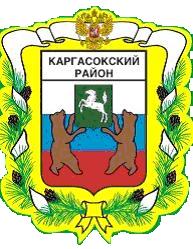 МУНИЦИПАЛЬНОЕ ОБРАЗОВАНИЕ «Каргасокский район»ТОМСКАЯ ОБЛАСТЬДУМА КАРГАСОКСКОГО РАЙОНА          Заслушав и обсудив информацию, представленную председателем Органа муниципального финансового контроля  Каргасокского района  о проделанной работе за первое полугодие 2024 года, РЕШИЛА:         1.Принять к сведению информацию о проделанной работе Органом муниципального финансового контроля  Каргасокского района за первое полугодие 2024 года.         2.Настоящее решение официально опубликовать (обнародовать) в установленном порядке.Глава Каргасокского района                                                                                  А.П. АщеуловОрган муниципального финансового контроляКаргасокского районас. Каргасок                                                                                                                 26.06.2024В первом полугодии 2024 года Контрольный орган Каргасокского района исполнял следующие мероприятия, а именно: 1. На основании распоряжения Контрольного органа Каргасокского района от 09.01.2024 № 1 проведено внеплановое контрольное мероприятие «Проверка финансово-хозяйственной деятельности МУП «Теплоэнергоснаб» муниципального образования «Новоюгинское сельское поселение» за период 2022 и 2023 годы», приостановленное, как проводимое внеплановое мероприятие, в декабре 2023 года.Срок проведения мероприятия с 11 января по 6 марта 2024 года, проверяемым периодом являлся 2022 и 2023 годы.Мероприятие оформлено Актом проверки от 06.03.2024 № 1.При проведении мероприятия установлены нарушения. Предложено:Планирование деятельности Предприятия на 2024 год проводить в соответствии с формой приложения к утверждённому Порядку и внесёнными в него дополнительными таблицами. На обсуждение, План на 2024 год предоставить в Администрацию Новоюгинского сельского поселения вместе с Пояснительной запиской;Устранить нарушения, выявленные при ведении бухгалтерского учёта. Внести изменения в Учётную политику;Составить Анализ финансово-хозяйственной деятельности МУП «ТепЭС» за 2023 год с учётом сделанных замечаний и предложений. Составлять ежеквартально в течение 2024 года Анализы финансово-хозяйственной деятельности Предприятия, с указанием сопоставимых планируемых и фактических показателей. В соответствии с утверждённым Порядком обсуждать их с сотрудниками Администрации Новоюгинского сельского поселения;Заключить Коллективный договор. В Коллективном договоре или Положении по оплате труда установить тарифную сетку и размер тарифной ставка 1 разряда. При составлении штатных расписаний учесть нарушения и замечания. Не допускать в 2024 году выявленных нарушений при начислении заработной платы и издании приказов касающихся оплаты труда;Устранить в 2024 году допущенные нарушения при расходовании дизельного и печного топлива;В связи с установленными нарушениями, Предприятию повторно провести инвентаризацию объектов муниципального имущества с привлечением сотрудников Администрации Новоюгинского сельского поселения и Администрации Киндальского сельского поселения, оформив её отдельными инвентаризационными описями. При проведении инвентаризации, комиссии дать оценку морального и физического износа 9 единицам техники, указанным на снимках, о возможности их восстановления и эксплуатации, а в случае невозможности, необходимости их приватизации в соответствии с установленными требованиями.Работникам предприятия МУП «ТепЭС» совместно с сотрудниками Администрации Новоюгинского сельского поселения по результатам проведённой инвентаризации привести данные бухгалтерского учёта Предприятия в соответствие с данными Реестра муниципального имущества Муниципального образования «Новоюгинское сельское поселение» и наоборот, исключив установленные проверкой расхождения;Предприятию выйти с ходатайством на Администрацию Новоюгинского сельского поселения о рассмотрении вопроса о предоставлении субсидии в размере 1 103 291 руб. и обсуждением его на очередном заседании Совета Новоюгинского сельского поселения.С содержанием Акта от 06.03.2024 № 1 ознакомлены: директор и главный бухгалтер МУП «ТепЭС». По выявленным фактам нарушений в МУП «ТепЭС» направлено Представление от 06.03.2024 № 13. Информация о принимаемых мерах представлена в Контрольный орган 17 апреля 2024 года № 18.По результатам проведённого контрольного мероприятия: составлен отчёт, который представлен Председателю Думы Каргасокского района; копии акта проверки направлены Главе Каргасокского района и Главе Новоюгинского сельского поселения. 2. На основании распоряжения Контрольного органа Каргасокского района от 18.03.2024 № 4 проведено внеплановое мероприятие по анализу и оценке представленных Администрацией Среднетымского сельского поселения документов для возмещения выпадающих доходов  предприятию МУП «ЖКХ Молодёжный», связанных с организацией электроснабжения населения от дизельных электростанций в 2023 году на сумму 5 029 719,63 рублей.Срок проведения мероприятия с 18 марта по 12 апреля 2024 года, анализируемым периодом являлся 2023 и 2024 годы.Мероприятие оформлено Аналитической запиской от 12.04.2024 № 1.Были сделаны следующие выводы:Устав предприятия МУП «ЖКХ Молодёжный» утверждён постановлением Главы Администрации Каргасокского района от 22.09.2006 № 180 и до настоящего времени не переиздавался с утверждением Главой Администрации Среднетымского сельского поселения;План финансово-хозяйственной деятельности МУП «ЖКХ Молодёжный» на 2024 год, составлен в соответствии с формами приложения к утверждённому Порядку, но без Пояснительной записки;В форму Приложения к утверждённому Порядку необходимо добавить таблицы: с расчётом деятельности автотранспорта, как вспомогательного производства, так и оказывающего услуги гражданам, организациям и производящим работы по содержанию дорог; с расчётом общехозяйственных расходов по Предприятию и распределением их по видам деятельности;Составлен подробный Сравнительный анализ показателей ФХД МУП «ЖКХ Молодёжный» за 2021–2022–2023 годы в текстовой и табличной формах. Поддерживаем предложение по оптимизации расходов на Складе ГСМ, указанное в  1 и 2 вариантах пункта 2.2, но с проведением следующих процедур:- на основании согласия (ходатайства) предприятия МУП Молодежный", вернуть Администрации Среднетымского сельского поселения, переданное в хозяйственное ведение имущество Склада ГСМ;- передать в хозяйственное ведение или аренду необходимое количество ёмкостей предприятию МУП "ЖКХ Молодежный",  с перемещением их на территорию дизельной электростанции;- передать в аренду ёмкости Склада ГСМ всем желающим, неиспользуемые Предприятием в своей деятельности, в соответствии с требованиями Федерального закона от 26.07.2006 № 135-ФЗ «О защите конкуренции»;- провести приватизацию невостребованных ёмкостей Склада ГСМ;- в расчёт арендной платы включить затраты, связанные с содержанием территории Склада ГСМ, описанные в 1 предложенном варианте подпункта 2.2 Сравнительного анализа;- решить вопрос с оставшимся невостребованным имуществом;Установлено, что представленный отчёт не соответствует данным бухгалтерского учёта. Сделан вывод о том, что основной перерасход по видам затрат сложился по топливу на технологические цели в размере 1 232 261,71 рублей;Проведён Анализ финансового состояния Предприятия, причин возникновения кредиторской задолженности и необходимости оказания ему финансовой помощи на основании показателей четырёх предыдущих лет;Сделан вывод, что собственных источников недостаточно для погашения просроченной кредиторской задолженности.Предложено Предприятию МУП «ЖКХ Молодёжный»:Для отражения реального финансового результата за 2023 год, необходимо убрать необоснованно начисленную выручку. После исправления ошибки, представить уточнённую отчётность Учредителю и в налоговый орган.Администрации Среднетымского сельского поселения:Рассмотреть вопрос о понесённых потерях доходов Предприятия в размере 4 255,1 тыс. руб.;Рассмотреть вопрос по оптимизации расходов склада ГСМ. Провести мероприятия по оптимизации затрат на оплату труда и расходование топлива;Совету  Среднетымского сельского поселения: Рассмотреть вопрос о финансовом состоянии МУП «ЖКХ Молодёжный» на текущий момент и принять решение о необходимости и возможности оказания ему помощи из бюджета сельского поселения;Принять решение, при приёме платежей в 2024 году по тарифу 3,16 руб. за потребление электроэнергии выше 800 кВт одним человеком в год, возмещать потери доходов, или за счёт оптимизации расходов, или за счёт бюджетных средств, внеся изменения в План на 2024 год и бюджет на 2024 год и плановый период 2025 и 2026 годы  (при предоставлении бюджетом средств).Отмечено что бюджет Каргасокского района является дефицитным и возможности оказания помощи бюджету  Среднетымского сельского поселения для предоставления субсидии предприятию МУП «ЖКХ Молодёжный» очень ограничены (практически нет). На предоставление межбюджетного трансферта, кроме его размера, будет влиять и обоснованность просьбы о его предоставлении.Аналитическая записка предоставлена всем заинтересованным лицам: Главе Среднетымского сельского поселения, директору МУП «ЖКХ Молодёжный», Главе Каргасокского района, Председателю Думы Каргасокского района.3. На основании распоряжения Контрольного органа Каргасокского района от 18.03.2024 № 5 и пункта 13 Плана работы на 2024 год, проведены проверки годовой бюджетной отчётности главных администраторов бюджетных средств и подготовлены Заключения на годовые отчёты об исполнении бюджетов муниципальными образованиями Каргасокского района за 2023 год.Срок проведения контрольных мероприятий:  в соответствии с распоряжением от 18.03.2024 № 5 с 18 марта, по мере поступления пакетов документов, Проверяемый период: 2023 год.Контрольные мероприятия оформлены 13 Заключениями.По результатам проделанной работы Контрольным органом составлена Информация, которая 14 мая 2024 года по электронной почте была направлена всем сельским поселениям и Председателю Думы Каргасокского района, на бумажном носителе Главе Каргасокского района. Считаю необходимым ознакомить депутатов с её содержанием.Для проведения внешней проверки годовой бюджетной отчётности главных администраторов бюджетных средств и подготовки Заключений на годовые отчёты об исполнении бюджетов за 2023 год в Контрольный орган Каргасокского района администрациями сельских поселений были представлены в полном объёме пакеты документов. Документы в Контрольный орган поступали с 26 марта по 27 апреля 2024 года. Для ускорения принятия депутатами решений по Отчётам об исполнении бюджетов на заседаниях Советов сельских поселений, как и раньше, подготовленные Контрольным органом Заключения, направлялись в Администрации сельских поселений электронной почтой. Подписанные Заключения на бумажном носителе направлялись в поселения по обычным каналам связи. Во всех сельских поселениях Администрация, как распорядительно-исполнительный орган, в единственном лице являлась: главным распорядителем бюджетных средств, главным администратором доходов и источников финансирования дефицита бюджета. Поэтому, каждое сельское поселение обязано было представить, вместе с другими документами, по одному годовому отчёту главных администраторов бюджетных средств, который содержит  Отчёты главного распорядителя бюджетных средств, главного администратора источников финансирования дефицита бюджета, главного администратора доходов бюджета.Отчёты главных администраторов бюджетных средств составлены в соответствии с Инструкцией о порядке составления и представления годовой, квартальной и месячной отчётности об исполнении бюджетов бюджетной системы Российской Федерации, утверждённой приказом Министерства финансов Российской Федерации от 28.12.2010 года № 191н. Показатели Отчётов соответствуют показателям Отчётов об исполнении бюджета муниципальных образований сельских поселений.Планирование доходной и расходной частей бюджета представлено в таблице № 1.Таблица № 1* дефицит бюджета в процентах к общему годовому объему доходов местного бюджета без учета утвержденного объема безвозмездных поступлений и (или) поступлений налоговых доходов по дополнительным нормативам отчислений  (п.3 ст. 92.1. БК), это соответствует дефициту бюджета в процентах к общему годовому объему налоговых и неналоговых доходов.Анализ принятых в 2023 году Советами сельских поселений решений о внесении изменений в  бюджеты показал, что его показатели уточнялись в сторону увеличения от 2 до 8 раз. Максимальное количество изменений как по количеству (8 раз), так и по их размеру (3,2 раза) было в Каргасокском сельском поселении, минимальное - в Усть-Чижапском сельском поселении.Изначально,  (во втором чтении),  во всех сельских поселениях доходные части бюджетов были равны их расходным частям. В конце года, после всех внесённых изменений, бюджет с профицитом был предусмотрен только у Толпаровского, Новоюгинского и Киндальского сельских поселений, соответственно в размерах: 264,7 тыс. руб., 851,1тыс. руб. и 94,2 тыс. рублей. У всех остальных сельских поселений предусмотренный дефицит бюджета был обеспечен остатками средств на счетах бюджета на начало 2023 года. У всех сельских поселений, кроме Каргасокского  (8,2%) и Нововасюганского (4,9%), дефицит  превышал  10 процентный предел, что допускается статьёй 92.1 Бюджетного кодекса, при условии наличия в необходимом размере денежных средств на начало текущего года на бюджетных счетах.Исполнение бюджета.Бюджет по поступлению доходов в разрезе сельских поселений был исполнен следующим образом:Таблица № 2 (размеры плановых показателей указаны в той же очерёдности и в тех же ед. изм., что и в таблице: 166 194,4 (1) + 47 905,6 (2) + 46 575,2 (3)+ 45 298,5 (4) + 35 313,3 (5) + 34 754,8 (6) + 25 306,7 (7) + 22 031,8 (8) + 21 803,4 (9) + 19 714,6 (10) + 13 369,8 (11) + 6 758,3 (12) = 485 026,4 тыс. руб. В структуре доходов среди сельских поселений Каргасокского района наибольший удельный вес в размере 30,8% принадлежит Каргасокскому сельскому поселению, наименьший – 1,4% Киндальскому сельскому поселению. Наименьший процент выполнения плана по доходам отмечен у Каргасокского сельского поселения 81,5%. Наибольшее выполнение плана на 100% отмечено у Среднетымского и Сосновского сельских поселений. При этом необходимо учитывать проводимые сельскими поселениями корректировки плановых показателей в течение 2023 года. Наибольшее поступление налоговых и неналоговых доходов в Каргасокском районе наблюдается в Каргасокском (51,8%), Нововасюганском (18,2%), Новоюгинском (6,6%), Вертикосском (5,8%) и Средневасюганском (5,1%) сельских поселениях. В тоже время, наибольший удельный вес налоговых и неналоговых доходов во всех поступивших доходах отмечен в Вертикосском (31,7%), Нововасюганском (29,3%), Каргасокском (26,5%) и Новоюгинском (21,8%) сельских поселениях.Основными среди налоговых и неналоговых доходов в сельских поселениях являлись следующие:Таблица №  3В каждом сельском поселении они составили более 90 процентов в налоговых и неналоговых доходах. То есть, остальные виды налоговых и неналоговых доходов не играли значимой роли в пополнении бюджетов сельских поселений. Самый большой удельный вес в сельских поселениях занимали следующие виды доходов:- налог на доходы физических лиц: 86,2% в Вертикосском с.п., 60,9% в Каргасокском с.п., 57,0% в Новоюгинском с. п., 45,4% в Тымском с.п., 45,2% в Толпаровском с. п. и Усть-Чижапском с.п., 41,3% в Среднетымском с.п., 32,2% в Средневасюганском с. п.;- доходы от использования имущества: 71,3% в Нововасюганском с.п., 54,5% в Сосновском с.п.;- доходы от уплаты акцизов: 56,9% в Киндальском с.п., 46,7% в Усть-Тымском с.п.;В Заключениях, по каждому сельскому поселению, в соответствии с пунктами 2, 3 и 4 статьи 136 Бюджетного кодекса, были рассчитаны доли дотаций на выравнивание бюджетной обеспеченности в собственных доходах (налоговые и неналоговые доходы + безвозмездные поступления – субвенции) за последние 3 года (2021, 2022 и 2023):Таблица № 4Сложившиеся в процентах доли дотаций, в течение двух из трех последних отчетных финансовых лет, подпадают под вышеуказанные ограничения, предусмотренные статьёй 136 БК РФ, которые должны соблюдаться при формировании в 2024 году бюджетов сельских поселений на 2025 финансовый год и плановый период 2026, 2027 годов.Расходы бюджета, в каждом сельском поселении, контролировались одним главным распорядителем бюджетных средств – администрацией сельского поселения. Подведомственными учреждениями главных распорядителей бюджетных средств в Среднетымском, Усть-Тымском, Нововасюганском, Толпаровском, Средневасюганском, Тымском и Вертикосском сельских поселениях являлись администрации и культурно-досуговые центры. Подведомственными учреждениями главных распорядителей бюджетных средств в Каргасокском, Сосновском, Новоюгинском, Усть-Чижапском и Киндальском сельских поселениях являлись только их администрации. Культурно-досуговые центры, в этих сельских поселениях, были переданы Отделу культуры и туризма Администрации Каргасокского района, кроме Киндальского сельского поселения в котором отсутствует культурно-досуговый центр.Для выполнения коммунальных услуг в 2005 году в 10 сельских поселениях были созданы муниципальные унитарные предприятия. В соответствии с Уставами предприятий, основными видами их деятельности являлись: электроснабжение, теплоснабжение, водоснабжение, водоотведение и очистка сточных вод (МУП Каргасокский «Тепловодоканал»), размещение отходов на полигонах (МУП «Каргасокский ЖЭУ»). Тарифы по этим видам деятельности, на основании их обоснований (расчётов), утверждались Департаментом тарифного регулирования Томской области, кроме теплоснабжения в МУП «ЖКХ Киевское». В соответствии с Уставами сельских поселений тарифы по остальным видам деятельности должны утверждаться Советами сельских поселений на основании представленных обоснований.Для организации электроснабжения от дизельных электростанций в 2023 году предприятиям были предоставлены субсидии на компенсацию их расходов: МУП «ЖКХ Молодёжный» 24 973,7 тыс. руб., МУП «ЖКХ Киевское» 22 961,4 тыс. руб., МУП «ЖКХ Усть-Тымское» 14 755,0 тыс. руб., МУП «ЖКХ Сосновское» 14 233,1 тыс. руб., МУП «ЖКХ Тымское»  11 969,1тыс. руб., МУП «ЖКХ Берёзовское» 11 610,6 тыс. руб., МУП «ЖКХ Васюган» 6 642,9 тыс. руб., МУП «Теплоэнергоснаб» 3 336,3 тыс. рублей.Для организации теплоснабжения при использовании в качестве топлива нефти или мазута предоставлена субсидия на компенсацию этих расходов МУП «ЖКХ Нововасюганское» 19 289,3 тыс. рублей.В 2023 году Контрольным органом Каргасокского района с участием Отдела жизнеобеспечения Администрации Каргасокского района, по просьбе Глав сельских поселений, были проведены плановые и внеплановые контрольные и экспертно-аналитические мероприятия. Материалы данных мероприятий неоднократно обсуждались с сотрудниками Администрации Каргасокского района.Проведены проверки: плановая в МУП «ЖКХ Киевское» Толпаровского сельского поселения, внеплановая в МУП «ЖКХ Сосновское» Сосновского сельского поселения. Проведены внеплановые аналитические мероприятия: в МУП Каргасокский «Тепловодоканал» Каргасокского сельского поселения, в МУП «ЖКХ Молодёжный» Среднетымского сельского поселения. Была временно приостановлена в декабре 2023 года и продолжена в январе 2024 года внеплановая проверка в МУП «Теплоэнергоснаб» Новоюгинского сельского поселения.При проведении мероприятий оценивались организация планирования, проведение анализа финансово-хозяйственной деятельности предприятий в соответствии с утверждёнными Порядками, ведение бухгалтерского учёта, анализировалось финансовое  их состояние, наличие просроченной кредиторской задолженности и возможности её погашения за счёт собственных ресурсов. При проведении мероприятий рассматривались, представленные предприятиями расчёты сверхнормативных затрат и недополученных доходов, на основании которых предприятия обращались к администрациям сельских поселений об оказания им финансовой помощи.Расходная часть бюджета сельскими поселениями была исполнена следующим образом:Таблица № 5(размеры плановых показателей указаны в той же очерёдности и в ед. изм., что и в таблице: 168 928,8 (1) + 48 442,1 (2) + 47 550,1 (3)+ 45 945,4 (4) + 35 048,6 (5) + 35 422,9 (6) + 25 593,3 (7) + 21 986,8 (8) + 21 180,7 (9) + 20 241,7 (10) + 13 817,6 (11) + 6 664,1 (12) = 490 822,1)Как и в доходах, в структуре расходов среди сельских поселений Каргасокского района наибольший удельный вес в размере 30,4% принадлежит Каргасокскому сельскому поселению, наименьший – 1,5% Киндальскому сельскому поселению. Кроме Каргасокского (78,7%) и Вертикосского (84,4%) все сельские поселения исполнили бюджеты выше 90%, с учётом вносимых в них в течение 2023 года изменений.Основными видами расходов в сельских поселениях являлись следующие:Таблица № 6В 9 сельских поселениях наибольшая доля расходов приходилась на Жилищно- коммунальное хозяйство (от 42% до 77,7%). В Новоюгинском, Вертикосском и Киндальском сельских поселений на Общегосударственные вопросы (от 48,9% до 72,0%).За счёт ассигнований, предусмотренных на 2023 финансовый год по подразделу 0501 «Жилищное хозяйство», был проведён выборочный капитальный ремонт объектов муниципальной собственности (квартир, домов).Таблица № 7В Усть-Чижапском сельском поселении был запланирован капитальный ремонт одной квартиры на сумму 147 7 тыс. рублей. Как указано в Пояснительной записке «Из-за высоких цен на строительные материалы не удалось найти подрядчика на выполнение работ по капитальному ремонту муниципального жилого фонда». В соответствии с Пояснительной запиской, в Вертикосском сельском поселении первоначально было предусмотрено 331,6 тыс. руб. на ремонт жилья, которое впоследствии было признано аварийным и ассигнования были перенаправлены на приобретение нового жилья.Наибольший объём работ и освоение бюджетных средств произвели Каргасокский (18 квартир и 1 дом, 1 421,8 т.р.), Среднетымский (13 квартир и 1 дом, 1 246,2 т.р.), Толпаровский (11 квартир, 1 144,8 т.р.) сельские поселения.  Не во всех Пояснительных записках к Проектам решений об исполнении бюджета был описан порядок размещения заказов и заключения контрактов в соответствии с Федеральным законом 44-ФЗ, выводы комиссий принимавших выполненный объём работ в присутствии жильцов муниципальных квартир.В результате исполнения бюджетов сложились следующие финансовые результаты:1.Каргасокское           сельское поселение - профицит в размере      2 680,7 тыс. руб.;         2.Вертикосское           сельское поселение - профицит в размере      1 412,7 тыс. руб.;         3.Новоюгинское         сельское поселение - профицит в размере      1 326,5 тыс. руб.;4.Толпаровское          сельское поселение - профицит в размере        296,4 тыс. руб.;         5.Средневасюганское сельское поселение - профицит в размере        116,8  тыс. руб.;         6.Киндальское            сельское поселение - профицит в размере          87,0 тыс. руб.;         7.Тымское                   сельское поселение - профицит в размере         66,2 тыс. руб.;          8.Нововасюганское    сельское поселение - дефицит в размере          480,8 тыс. руб.;9.Усть-Чижапское      сельское поселение - дефицит в размере          424,9 тыс. руб.;       10.Усть-Тымское          сельское поселение - дефицит в размере         406,8 тыс. руб.;       11.Среднетымское        сельское поселение - дефицит в размере         276,2 тыс. руб.;       12.Сосновское              сельское поселение - дефицит в размере         191,5 тыс. руб.; В Пояснительных записках к проектам Решений об исполнении бюджета поселения  дана информация об исполнении бюджета, которая поясняет и дополняет представленный в приложениях к проекту Решения цифровой материал. Во многих пояснительных записках не представлены анализы результатов финансово-хозяйственной деятельности муниципальных унитарных предприятий. Учитывая сложное финансовое положение предприятий и значимость предоставляемых ими услуг, было предложено, на собраниях депутатов Советов сельских поселений обсудить  сложившееся положение и принять необходимые решения.Для их обсуждения необходимо представить: - согласованные с Администрацией поселения планы финансово-хозяйственной деятельности предприятий на 2023 год и на 2024 год с пояснительными записками;- постановления администраций сельских поселений  об утверждении показателей экономической эффективности их деятельности на основе согласованных показателей уточнённых планов;- квартальные и годовые отчёты директоров о выполнении плановых показателей на основании составленных экономистами анализов финансово-хозяйственной деятельности предприятий. Для понимания перспектив развития предприятий необходимо на собраниях заслушать экономистов предприятий и задать им необходимые вопросы по данной теме.Вопрос о возникновении в перспективе необходимости оказания финансовой помощи предприятиям должен обсуждаться заблаговременно. При этом в полной мере должны учитываться собственные возможности предприятий, при оптимизации затрат, за счёт устранения элементов бесхозяйственности.Во всех Заключениях предложено утвердить Отчеты об исполнении бюджета поселения. Перед его  утверждением указано на необходимость проведения публичных слушаний.4. На основании: Решения о проведении Контрольно-счетной палатой Томской области и Органом муниципального финансового контроля Каргасокского района параллельного экспертно-аналитического мероприятия от 15.01.2024 № 1; распоряжения Контрольного органа Каргасокского района от 12.03.2024 № 3 и пункта 2.1 Плана работы на 2024 год проведена Экспертиза решений органов местного самоуправления об установлении ставок налога на имущество физических лиц в целях анализа поступлений в консолидированный бюджет Томской области. Мониторинг снижения количества объектов капитального строительства, расположенных на территории муниципальных образований, имеющих кадастровую стоимость, но не имеющих оформленного права владения.Сроки проведения экспертно-аналитического мероприятия с 13 марта по 1 июня 2024 года.Анализируемым периодом являлся 2023 год и 1 квартал 2024 года.Экспертно-аналитическое мероприятие оформлено Аналитической запиской от 03.06.2024 № 2.На основании представленных сельскими поселениями информаций с тремя таблицами приложений, а также письма Отдела по имущественным и земельным отношениям Администрации Каргасокского района, была получена и обобщена информация, касающаяся: проведённых мероприятий сельскими поселениями в 2023 году и 1 кв. 2024 по выявлению ранее учтенных объектов недвижимости; случаев пересмотра в 2024 году пониженных ставок по налогу на имущество физических лиц; случаев обращения к органам исполнительной власти Томской области в 2023-2024 гг. за оказанием содействия и получения информации по вопросам выявления ранее учтенных объектов недвижимости.Отделом по имущественным и земельным отношениям Администрации Каргасокского района была представлена следующая информация.В соответствии с планом графиком проведения работ по выявлению правообладателей ранее учтенных объектов недвижимости на 2023-2024 годы, утверждённого в Томской области 9 декабря 2022 года, плановые значения показателя составляют – 7 678 объектов.По итогам работы за весь период на территории Муниципального образования Каргасокский район», по состоянию на 27 мая 2024 года, было проанализировано 6 496 объектов.Из них 4 085 объектов недвижимости из перечня, в отношении которых работу по выявлению правообладателей проводить не требуется. Установлена связь с «родительским объектом» с 1 600 объектами. - снято с кадастрового учета 1 549 объектов.В отношении 779 ранее учтенных объектов из списка объектов без правообладателей зарегистрировано право собственности (раннее возникшие права, документы оформлены до 03.09.1998). Для анализа направлены письма организациям нефтяной и газовой промышленности на территориях которых находятся объекты (399 объектов):- ОА «Томскнефть ВНК»;- АО «Газпромдобыча Томск»;- Томский филиал ПАО «НК Руснефть»;- ООО «КРАССУС»;- ООО «Восточная транснациональная компания»;- ООО «Газпромнефть-Восток.Размещена информация на официальных сайтах Администраций и в местах скопления народа.Достижения по планам работы служит совместная работа с отделом Управления Росреестра на территории района, а также личный контакт с потенциальными правообладателями. Основной проблемой при проведении работы по выявлению правообладателей является: отсутствия собственников на территории поселений, есть квартиры, которые хозяева бросили, выписались и в них никто не зарегистрирован, выбыли на новое место проживания и не приезжают лет 15-20, в отдельных случаях при розыске оказывается, что собственников уже нет в живых, а родственники не оформили наследство.Также основная проблема в том, что граждане отдаленных малонаселенных поселков и деревень отказываются сдавать документы на регистрацию права собственности раннее учтенных объектов недвижимости, объясняя это тем, что они не собираются продавать недвижимое имущество, находящееся в отдаленных поселках (нет спроса), а после регистрации права собственности люди будут вынуждены платить налог на имущество физических лиц, а это дополнительные расходы людей. 	А также отсутствие сотрудника или сотрудников администраций сельских поселений, которые занимались бы только выполнением работ по выявлению правообладателей ранее учтенных объектов недвижимости.На основании предоставленной информации установлены случаи принятия решений Советами сельских поселений о пониженных ставках налога на имущество физических лиц. Контрольный орган Каргасокского района рекомендовал сельским поселениям рассмотреть возможность увеличения ставок по налогу на имущество физических лиц до величин определённых Налоговым кодексом при наличии социальной или экономической целесообразности этого повышения.Аналитическая записка была направлена: 3 июня Контрольно-счётной палате Томской области, 7 июня Главам сельских поселений, Председателю Думы Каргасокского района, Главе Каргасокского района.5. На основании распоряжения Контрольного органа Каргасокского района от 02.05.2024 № 7 «О возобновлении проведения внеплановой проверки финансово-хозяйственной деятельности предприятия МУП «ЖКХ Усть-Тымское» муниципального образования «Усть-Тымское сельское поселение» за период 2022 и 2023 годы» проведено контрольное мероприятие в МУП «ЖКХ Усть-Тымское».Срок проведения проверки с 3 мая по 17 июня 2024 года.Проверяемым периодом является 2022 и 2023 годы.Мероприятие оформлено Актом проверки от 17.06.2024 № 2.При проведении мероприятия было установлено: Анализ статей Устава МУП «ЖКХ Усть-Тымское» показал, что отдельные из них не исполняются. Предложено: Предприятию совместно с Администрацией Усть-Тымского сельского поселения исполнять указанные в Акте проверки пункты Устава МУП «ЖКХ Усть-Тымское». Внести изменение в пункт 1.6 Устава и добиваться его исполнения – получения прибыли.Проверено планирование деятельности МУП «ЖКХ Усть-Тымское» в 2022, 2023 и 2024 годах на соответствие утверждённому Администрацией Усть-Тымского сельского поселения Порядку. Планы не подписаны директором, экономистом и их показатели не согласованы с Главой сельского поселения (отсутствует его подпись в плане). По этой причине они признаны проектами.Предложено: С проектом Плана на 2024 год провести все предусмотренные Порядком мероприятия и в оставшийся период времени проконтролировать исполнение согласованных и утверждённых Администрацией Усть-Тымского сельского поселения показателей Плана.Предусмотреть в Приложении к Порядку формы таблиц разделов: по общехозяйственным расходам; по деятельности автотранспорта, как вспомогательного производства, затраты которого распределяются  на основные виды деятельности, обслуживаемые им; по деятельности автотранспорта, оказывающего услуги гражданам, организациям и производящим работы по содержанию дорог, которые приносят доход Предприятию; по содержанию склада ГСМ; по содержанию станции «Гейзер».В таблице раздела 6.1 указать также и тарифы, утверждённые Советом Усть-Тымского сельского поселения, на оказываемые Предприятием прочие услуги (работы). Услуги автотранспорта оказывать гражданам и организациям и  проводить работы по содержанию дорог на основании утверждённых Советом Усть-Тымского сельского поселения тарифов.Отразить в разделах: 2, 3 и 4 наличие и решение проблемы, связанной с просроченной кредиторской задолженностью, возникшей в предыдущие годы.Составлять Анализ финансово-хозяйственной деятельности предприятия МУП ЖКХ «Усть-Тымское», с указанием проблем и мер по их решению. Отдельно освещать возможности по сокращению просроченной кредиторской задолженности и оздоровлению финансового состояния Предприятия.На основании данных бухгалтерского учёта составлен Анализ отдельных показателей финансового состояния МУП «ЖКХ Усть-Тымское». Установлено, что отражённая в бухгалтерском учёте прибыль в сумме 2 330,9 тыс. руб., не является достоверным результатом деятельности Предприятия от оказания услуг.Анализ финансово-хозяйственной деятельности МУП «ЖКХ Усть-Тымское» за 2023 год составлен на основании Отчётов, представленных в Отдел жизнеобеспечения Администрации Каргасокского района. Показатели Отчётов соответствуют данным бухгалтерского учёта. Установлено, что в Отчётах плановые показатели несопоставимы с фактическими показателями из-за разного отражения в затратах общехозяйственных расходов и поэтому не поддаются объективному анализу.Предложено: Обсудить, выведенный на основании проведённых бухгалтерских проводок не достоверный финансовый результат прибыли в размере 2 330,9 тыс. руб., и принять необходимые решения. Одно из них – обоснованность перечисления 10% прибыли Учредителю после уплаты всех налогов.Привести в соответствие плановые показатели с фактическими показателями в Отчётах, представленных Отделу жизнеобеспечения Администрации Каргасокского района. Установлены нарушения и имеются замечания по оплате труда работников Предприятия, установленные в Коллективном договоре, Положении по оплате труда, в штатных расписаниях, в трудовых договорах, должностных инструкциях, приказах, при начислении заработной платы. Предложено: Устранить допущенные в оплате труда нарушения.В бухгалтерском учёте Предприятия, общехозяйственные расходы ежемесячно списываются без перераспределения по видам деятельности, что не даёт возможности вывести окончательный финансовый результат по каждому виду деятельности для проведения анализа его деятельности.Предложено: Устранить допущенные нарушения. Внести изменения в Учётную политику согласно пункту 26 ФСБУ 5/2019 «Запасы», утверждённые приказом Минфина России от 15.11.2019 №180н.После установления норм по ДЭС, списание дизельного топлива происходит в количестве, фактически отпущенного со склада ГСМ за месяц, так как к актам списания материальных запасов не приложены никакие расчёты. Списание угля для работы котельной производилось по фактическому расходу, без утверждённых приказом по Предприятию норм списания. Приказом Предприятия от 02.10.2023 № 116/2 создана комиссия по норме расхода угля, которая составила акт о нормах списания угля.Предложено обсудить вопросы, связанные нормированием расходования ГСМ и угля, для осуществления контроля за их расходованием.Проведён анализ финансового состояния Предприятия, причин возникновения кредиторской задолженности и необходимости оказания ему финансовой помощи описанный в основной части Акта проверки.Кредиторская задолженность на 1 января 2024 года составляет 11 963 015 рублей. Сделан вывод: Учитывая, что источников для погашения просроченной кредиторской задолженности недостаточно, Предприятию необходима финансовая помощь (субсидия) Учредителя.При проведении анализа объектов муниципального имущества, переданных предприятию МУП ЖКХ «Усть-Тымское» предложено:Привести в соответствие данные Реестра муниципального имущества муниципального образования «Усть-Тымское сельское поселение» с данными бухгалтерского учёта предприятия МУП ЖКХ «Усть-Тымское», на основании совместно проведённой инвентаризации объектов муниципального имущества Предприятия.Директору МУП «ЖКХ Усть-Тымское» обсудить с Главой Администрации Усть-Тымского сельского поселения организацию и возможность проведения оценки, переданных в хозяйственное ведение объектов муниципального имущества, в соответствии со статьёй 8 Федерального закона 161-ФЗ.Передать предприятию МУП «ЖКХ Усть-Тымское» в аренду помещение на основании предоставленной ему преференции, предусмотренной в решении Совета Усть-Тымского сельского поселения о бюджете муниципального образования «Усть-Тымское сельское поселение» на очередной  2024 год и плановый период 2025, 2026 годов, внеся в него изменения, если такое решение не принималось.С содержанием Акта от 17.06.2024 № 2 ознакомлены: директор, главный бухгалтер и экономист МУП «ЖКХ Усть-Тымское». По выявленным фактам нарушений в МУП «ЖКХ Усть-Тымское» направлено Представление от 17.06.2024 № 70. Предложено в течение месяца представить Информацию в Контрольный орган о принимаемых мерах.По результатам проведённого контрольного мероприятия будут: составлен отчёт и представлен Председателю Думы Каргасокского района; копии акта проверки направлены Главе Каргасокского района и Главе Усть-Тымского сельского поселения.6. В настоящее время на основании распоряжения Контрольного органа от 13.06.2024 № 9, в связи с обращением Главы Тымского сельского поселения от 03.06.2024 № 94, проводится внеплановое мероприятия по анализу и оценке представленных Администрацией Тымского сельского поселения документов для возмещения выпадающих доходов  предприятию МУП «ЖКХ Тымское», связанных с организацией электроснабжения населения от дизельных электростанций и локальной водоочистительной станцией «Гейзер» в 2023 году.Председатель	  Контрольного органа Каргасокского района     __________________ /Ю.А.Машковцев/	                                                         РЕШЕНИЕ                                                         РЕШЕНИЕ                                                         РЕШЕНИЕ26.06.2024№ 260 с. Каргасокс. Каргасок             Об  информации о проделанной работе Органом  муниципального финансового                             контроля Каргасокского района за первое полугодие 2024 годаПредседатель ДумыКаргасокского района                     М.В. Хлопотной                                   Информация о проделанной работеНазвание сельских поселенийКол-во изменений, внесённых в бюджет«+» Увелич., «-» Снижен. в %% к показателям первого решения о бюджете(во втором чтении)«+» Увелич., «-» Снижен. в %% к показателям первого решения о бюджете(во втором чтении)Дефицит бюджета планируемыйв конце годаДефицит бюджета планируемыйв конце годаНазвание сельских поселенийКол-во изменений, внесённых в бюджет«+» Увелич., «-» Снижен. в %% к показателям первого решения о бюджете(во втором чтении)«+» Увелич., «-» Снижен. в %% к показателям первого решения о бюджете(во втором чтении)Составляет в %% к доходам*обеспеченисточником финансиро-вания или нетНазвание сельских поселенийКол-во изменений, внесённых в бюджетДоходной Расходной Составляет в %% к доходам*обеспеченисточником финансиро-вания или нет  1.Каргасокское8 раз+ в 3,2 разав 3,2 раза8,2обеспечен  2.Среднетымское4 раза+ 14,4+ 15,724,0обеспечен  3.Усть-Тымское6 раз+ 2,2 раза+ 2,2 раза82,5обеспечен  4.Нововасюганское7 раз+ 29,2+ 31,14,9обеспечен  5.Толпаровское4 раза+ 12,1+ 11,3профицит264,7 т.р.  6.Средневасюганское5 раз+ 37,2+ 39,915,4обеспечен  7.Сосновское4 раза+ 20,2+ 21,621,5обеспечен  8.Новоюгинское6 раз+ 17,9+ 13,3профицит851,1 т.р.  9.Тымское6 раз+ 18,2+ 19,226,2обеспечен10.Уст-Чижапское2 раза+ 4,4+ 7,299,4обеспечен11.Вертикосское5 раз+ 29,5+ 33,913,1обеспечен12.Киндальское4 раза+ 24,7+ 23,0профицит94,2 т.р.Название сельских поселенийВсего доходовВсего доходовВсего доходовВ т.ч. налоговые и неналоговыеВ т.ч. налоговые и неналоговыеВ т.ч. налоговые и неналоговыеНазвание сельских поселенийРазмер(тыс. руб.)В %% к плануУдельный вес в %%Размер(тыс. руб.)В %% ко всемдоходамУдельный вес в %%  1.Каргасокское 139 792,481,530,837 058,126,551,8  2.Среднетымское 47 892,710010,52 239,34,73,1  3.Усть-Тымское 46 282,499,410,21 021,72,21,4  4.Нововасюганское 44 551,698,49,813 055,629,318,2  5.Толпаровское 35 162,999,67,72 757,56,23,8  6.Средневасюганское 32 550,893,77,23 679,711,35,1  7.Сосновское 25 320,61005,61 347,35,31,9  8.Новоюгинское 21 789,999,04,84 751,721,86,6  9.Тымское 21 737,999,74,8647,33,00,910.Усть-Чижапское 19 616,999,54,3432,82,20,711.Вертикосское 13 077,797,82,94 140,031,75,812.Киндальское 6 732,499,61,4429,96,40,7Всего454 508,293,710071 560,015,7100Название сельских поселенийНалог на доходы физич. лицНалог на имущес-твоДоходы от уплаты акцизовДоходы от исполь-зования имущест-ваДоходы от оказания платных услуг (работ)Дох.отпрода-жиакти-вовВсегово всех налогов. и неналог. доходах  1.Каргасокское60,9%16,2%17,2%4,8%99,1%  2.Среднетымское41,3%4,9%29,3%18,7%94,2%  3.Усть-Тымское33,7%3,3%46,7%13,4%2,5%99,6%  4.Нововасюганское14,9%5,5%4,3%71,3%96,0%  5.Толпаровское45,2%16,5%35,5%97,2%  6.Средневасюганское32,2%9,8%26,3%12,8%17,5%98,6%  7.Сосновское28,8%13,9%54,5%97,2%  8.Новоюгинское57,0%3,3%18,9%7,4%13,4%100%  9.Тымское45,4%2,1%29,9%19,5%96,9%10.Усть-Чижапское45,2%2,7%35,8%16,2%99,9%11.Вертикосское86,2%1,8%8,2%3,2%99,4%12.Киндальское24,7%56,9%17,6%99,2%Название сельских поселенийДоля дотации на выравнивание бюджетной обеспеченности в собственных доходах.Доля дотации на выравнивание бюджетной обеспеченности в собственных доходах.Доля дотации на выравнивание бюджетной обеспеченности в собственных доходах.Название сельских поселений2021 год2022 год2023  1.Нововасюганское2,2%1,1%1,1%Более 5% в течение 2 из 3 лет.Более 5% в течение 2 из 3 лет.Более 5% в течение 2 из 3 лет.Более 5% в течение 2 из 3 лет.  2.Усть-Тымское12,5%11,3%5,6%  3.Каргасокское6,1%5,6%6,7%  4.Тымское11,0%7,9%9,7%  5.Сосновское11,7%10,5%10,4%  6.Среднетымское14.0%12,0%10,4%  7.Уст-Чижапское15,0%13,5%11,3%  8.Толпаровское24,5%19,2%18,8%Сельское поселение не имеет права превышать установленные высшим исполнительным органом государственной власти Томской области нормативы формирования расходов на оплату труда.Сельское поселение не имеет права превышать установленные высшим исполнительным органом государственной власти Томской области нормативы формирования расходов на оплату труда.Сельское поселение не имеет права превышать установленные высшим исполнительным органом государственной власти Томской области нормативы формирования расходов на оплату труда.Сельское поселение не имеет права превышать установленные высшим исполнительным органом государственной власти Томской области нормативы формирования расходов на оплату труда.Более 20% в течение 2 из 3 лет.Более 20% в течение 2 из 3 лет.Более 20% в течение 2 из 3 лет.Более 20% в течение 2 из 3 лет.  9.Вертикосское35,6%38,2%33,8%10.Средневасюганское39,9%42,7%34,0%11.Киндальское37,3%33,5%34,4%12.Новоюгинское29,0%36,5%51,7%Наряду с вышеуказанным ограничением, сельское поселение не имеет права устанавливать и исполнять расходные обязательства, не связанные с решением вопросов отнесенных к её полномочиям.Наряду с вышеуказанным ограничением, сельское поселение не имеет права устанавливать и исполнять расходные обязательства, не связанные с решением вопросов отнесенных к её полномочиям.Наряду с вышеуказанным ограничением, сельское поселение не имеет права устанавливать и исполнять расходные обязательства, не связанные с решением вопросов отнесенных к её полномочиям.Наряду с вышеуказанным ограничением, сельское поселение не имеет права устанавливать и исполнять расходные обязательства, не связанные с решением вопросов отнесенных к её полномочиям.Более 50% в течение 2 из 3 лет.Более 50% в течение 2 из 3 лет.Более 50% в течение 2 из 3 лет.Более 50% в течение 2 из 3 лет.0000Наряду с вышеуказанными ограничениями, у сельского поселения возникает требование по заключению и исполнению Соглашения о мерах по повышению эффективности использования бюджетных средств и увеличению поступлений налоговых и неналоговых доходов местного бюджета с финансовым органом субъекта РФ. Дефицит бюджета не должен превышать 5% утвержденного общего годового объема доходов местного бюджета без учёта утвержденного объема безвозмездных поступлений.Наряду с вышеуказанными ограничениями, у сельского поселения возникает требование по заключению и исполнению Соглашения о мерах по повышению эффективности использования бюджетных средств и увеличению поступлений налоговых и неналоговых доходов местного бюджета с финансовым органом субъекта РФ. Дефицит бюджета не должен превышать 5% утвержденного общего годового объема доходов местного бюджета без учёта утвержденного объема безвозмездных поступлений.Наряду с вышеуказанными ограничениями, у сельского поселения возникает требование по заключению и исполнению Соглашения о мерах по повышению эффективности использования бюджетных средств и увеличению поступлений налоговых и неналоговых доходов местного бюджета с финансовым органом субъекта РФ. Дефицит бюджета не должен превышать 5% утвержденного общего годового объема доходов местного бюджета без учёта утвержденного объема безвозмездных поступлений.Наряду с вышеуказанными ограничениями, у сельского поселения возникает требование по заключению и исполнению Соглашения о мерах по повышению эффективности использования бюджетных средств и увеличению поступлений налоговых и неналоговых доходов местного бюджета с финансовым органом субъекта РФ. Дефицит бюджета не должен превышать 5% утвержденного общего годового объема доходов местного бюджета без учёта утвержденного объема безвозмездных поступлений.Название сельских поселенийВсего расходовВсего расходовВсего расходовНазвание сельских поселенийРазмер(тыс. руб.)В %% к плануУдельный весв %%  1.Каргасокское137 111,778,730,4  2.Среднетымское48 168,999,410,7  3.Усть-Тымское46 689,298,210,4  4.Нововасюганское45 032,498,010,0  5.Толпаровское34 866,599,57,7  6.Средневасюганское32 434,091,67,2  7.Сосновское25 512,199,75,7  8.Тымское21 671,798,64,8  9.Новоюгинское20 463,596,04,510.Усть-Чижапское20 041,899,04,511.Вертикосское11 665,084,42,612.Киндальское6 645,499,71,5Всего 450 302,291,7100Названия сельских поселенийВ процентах от всех расходовВ процентах от всех расходовВ процентах от всех расходовВ процентах от всех расходовВ процентах от всех расходовВ процентах от всех расходовВ процентах от всех расходовНазвания сельских поселенийКоды разделовКоды разделовКоды разделовКоды разделовКоды разделовКоды разделовВсегоНазвания сельских поселений010004000500080010001100Всего  1.Каргасокское14,2%27,9%42,4%2,8%6,7%3,7%97,7%  2.Среднетымское15,9%3,6%60,2%19,1%98,8%  3.Усть-Тымское11,8%3,0%77,7%6,2%98,7%  4.Нововасюганское20,1%13,5%51,7%12,5%97,8%  5.Толпаровское17,2%3,4%72,1%5,1%0,7%98,5%  6.Средневасюганское15,93,6%60,2%19,1%98,8%  7.Сосновское22,7%4,1%62,0 %8,9%97,7%  8.Тымское23,9%4,8%58,9 %10,7 %98,3%  9.Новоюгинское48,9%11,5%23,1%12,9%96,4%10.Усть-Чижапское28,3%3,3%62,4%4,2%98,2%11.Вертикосское51,5%9,0%2,2%33,6%1,8%98,1%12.Киндальское72,0%16,2%7,6 %0,5%96,3%Коды разделов и их названия: 0100 «Общегосударственные вопросы», 0400 «Национальная экономика», 0500 «Жилищно-коммунальное хозяйство», 0800 «Культура, кинематография», 1000 «Социальная политика», 1100 «Физическая культура и спорт.Коды разделов и их названия: 0100 «Общегосударственные вопросы», 0400 «Национальная экономика», 0500 «Жилищно-коммунальное хозяйство», 0800 «Культура, кинематография», 1000 «Социальная политика», 1100 «Физическая культура и спорт.Коды разделов и их названия: 0100 «Общегосударственные вопросы», 0400 «Национальная экономика», 0500 «Жилищно-коммунальное хозяйство», 0800 «Культура, кинематография», 1000 «Социальная политика», 1100 «Физическая культура и спорт.Коды разделов и их названия: 0100 «Общегосударственные вопросы», 0400 «Национальная экономика», 0500 «Жилищно-коммунальное хозяйство», 0800 «Культура, кинематография», 1000 «Социальная политика», 1100 «Физическая культура и спорт.Коды разделов и их названия: 0100 «Общегосударственные вопросы», 0400 «Национальная экономика», 0500 «Жилищно-коммунальное хозяйство», 0800 «Культура, кинематография», 1000 «Социальная политика», 1100 «Физическая культура и спорт.Коды разделов и их названия: 0100 «Общегосударственные вопросы», 0400 «Национальная экономика», 0500 «Жилищно-коммунальное хозяйство», 0800 «Культура, кинематография», 1000 «Социальная политика», 1100 «Физическая культура и спорт.Коды разделов и их названия: 0100 «Общегосударственные вопросы», 0400 «Национальная экономика», 0500 «Жилищно-коммунальное хозяйство», 0800 «Культура, кинематография», 1000 «Социальная политика», 1100 «Физическая культура и спорт.Коды разделов и их названия: 0100 «Общегосударственные вопросы», 0400 «Национальная экономика», 0500 «Жилищно-коммунальное хозяйство», 0800 «Культура, кинематография», 1000 «Социальная политика», 1100 «Физическая культура и спорт.Название сельских поселений(виды ремонта: указаны, не указаны)Количество объектовКоличество объектовКассовый расход(тыс. руб.)Удельный вес в %%Название сельских поселений(виды ремонта: указаны, не указаны)домаквартирыКассовый расход(тыс. руб.)Удельный вес в %%  1.Каргасокское (частично)1181 421,825,0  2.Среднетымское (указаны)1131 246,221,9  3.Толпаровское (указаны)0141 144,820,2  4.Сосновское (выборочный)011857,615,1  5.Новоюгинское (указаны)04368,56,5  6.Усть-Тымское (указаны)01250,64,4  7.Нововасюганское (указаны)01189,93,3  8.Тымское (указаны)0199,31,8  9.Киндальское (указаны)0195,01,710.Средневасюганское (указан)012,60,111.Усть-Чижапское (указаны)010012.Вертикосское (указаны)0000Итого 2665 676,3100